2020年春季第一次空中双选会媒体报道汇编“空中双选会”给东华大学的毕业生吃了一颗定心丸2020-03-20  来源：光明网　　“空中双选会的招聘信息清晰明确，让我有了更多可供选择的就业机会。”东华大学理学院研三的小东说。　　疫情让高校的就业工作面临新的挑战，但是没有打乱“春招”的按时进行，东华大学通过在线投递简历、空中宣讲、线上双选会等“云服务”让“春招”华丽转身，实现了由“面对面”到“键对键”的创新招聘模式，保障了毕业生就业工作的顺利进行。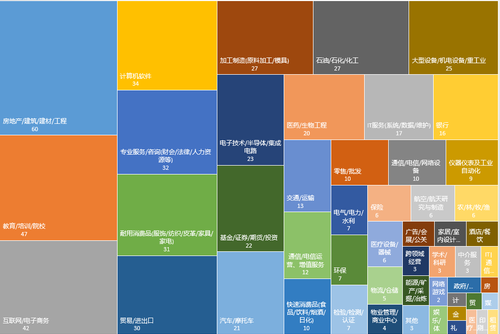 （行业分布图）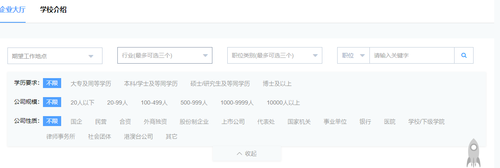 （平台页面截图）　　与传统的线下招聘会相比，空中双选会发挥了平台优势，通过“AI”和大数据技术，帮助学生实现职业能力与用人单位招聘岗位的“精准匹配”。平台可以根据参会毕业生的专业类别、实习经历等优先显示出匹配度较高的单位和职位。毕业生也可以根据自己的求职意向对单位所属行业、性质类型等要素进行检索，查询符合条件的职位情况，提升了双选成功率。　　小金是机械工程专业的应届毕业生。秋招时投递了几次简历后都石沉大海，这样让小金对自己产生了怀疑，对未来有些迷茫，疫情下小金怀着忐忑的心情下度过了农历新年。　　春节还没结束，机械学院辅导员王晓晖就在学生中展开了“地毯式”学生就业情况摸排，建议大家尝试使用学校的云平台进行在线投递。抱着试试看的想法，小金输入了自己的专业、兴趣、特长和求职意向等信息后，系统会匹配推送一些合适的岗位，好多家都是他自己之前没有留意的。功夫不负有心人，在空中双选会上，小金通过对专业相关企业的了解，针对目标企业进行投递，之后便收到了上海隧道的面试通知，现在已经成为了这次双选会机械学院第一批20位拿到录用通知的学生之一。　　据了解，至今已有600余家用人单位入驻学校搭建的就业云平台前来招贤纳士，拟招聘人数超过47000人，其中世界五百强、中国五百强、重点领域、行业领先企业占比42%。　　截至3月12日，线上招聘会共吸引了近6000名毕业生参与应聘，简历投递量超过30000份。纺织学院党委副书记刘雯玮说，“双选会进行当中，学院投递简历的本科生已有超过40%收到了面试通知，预计后续还会增长。”　　学校学生就业服务中心的负责人说，“尽管我们和同学们现在只能隔空相见，但仍旧‘心心相印’，学校一直牵挂着大家，一直努力拓宽就业渠道、优化服务，为大家提供更多的就业机会，希望大家要有必胜的信心。”　　据悉，东华大学第二场、第三场春季空中双选会和学院联合专场招聘会已在紧张筹备中，计划于三月中下旬陆续召开，为毕业生带来更多岗位。（光明日报全媒体记者 孟歆迪 通讯员 王宇）来源：光明网 http://difang.gmw.cn/2020-03/20/content_33670463.htm “空中双选会”给东华毕业生吃了一颗定心丸2020年03月20日 18:16   来源：中新网上海　　中新网上海新闻3月20日电 (王宇)“空中双选会的招聘信息更加清晰明确，对我而言，可供选择的就业机会也更多一些。”谈及此次空中双选会，来自东华大学理学院研三的小东说到。他刚刚在电脑前与企业方进行视频连线，提交了体检报告，圆满地完成了这次应聘，这都得益于几天前的东华大学春季空中双选会。　　疫情让高校的就业工作面临新的挑战，但是没有打乱“春招”的按时进行，东华大学通过在线投递简历、空中宣讲、线上双选会等“云服务”让“春招”华丽转身，实现了由“面对面”到“键对键”的创新招聘模式，保障了毕业生就业工作的顺利进行。　　精准匹配效率更快　　不久前，东华大学刚刚组织了2020年首场“抗疫情促就业”2020春季空中双选会，通过线上招聘的方式为毕业生提供就业服务。　　与传统的线下招聘会相比，本次空中双选会发挥了独特的平台优势，通过“AI”和大数据技术，学校帮助学生实现职业能力与用人单位招聘岗位的“精准匹配”。平台可以根据参会毕业生的专业类别、实习经历等优先显示出匹配度较高的单位和职位，毕业生也可以根据自己的求职意向对单位所属行业、性质类型等要素进行检索，查询符合条件的职位情况，提升了双选成功率。小金是机械工程专业的应届毕业生。秋招时投递了几次简历后都石沉大海，这样让小金对自己产生了怀疑，对未来有些迷茫，疫情下小金怀着忐忑的心情下度过了农历新年。　　春节还没结束，机械学院辅导员王晓晖就在学生中展开了“地毯式”学生就业情况摸排，建议大家尝试使用学校的云平台进行在线投递。抱着试试看的想法，小金输入了自己的专业、兴趣、特长和求职意向等信息后，系统会匹配推送一些合适的岗位，好多家都是他自己之前没有留意的。功夫不负有心人，在空中双选会上，小金通过对专业相关企业的了解，针对目标企业进行投递，之后便收到了上海隧道的面试通知，现在已经成为了这次双选会机械学院第一批20位拿到录用通知的学生之一。　　覆盖面广层次更高　　在东华大学，学生就业服务中心的老师正在视频连线一家企业的招聘经理，对接企业的招聘需求、学生就业意向以及双选会的具体情况。据了解，至今已有600余家用人单位入驻学校搭建的就业云平台前来招贤纳士，拟招聘人数超过47000人，其中世界五百强、中国五百强、重点领域、行业领先企业占比42%。参会单位招聘需求既有传统行业，也有战略性新兴行业，整体呈现出层次高、职位优、分布广的特点，涵盖生物、互联网、通信、建筑、机械、金融、教育等多个学科领域和专业门类。　　截至3月12日，线上招聘会共吸引了近6000名毕业生参与应聘，简历投递量超过30000份。纺织学院党委副书记刘雯玮说，“双选会进行当中，学院投递简历的本科生已有超过40%收到了面试通知，预计后续还会增长。”　　值得一提的是，东华大学发挥行业特色型高校的规模和质量优势，开展与纺织、新材料、化工等相关企业“强强联合”式差异化定位的空中宣讲和特色鲜明的网上招聘，加强信息共享，与中国纺织科学研究院、浙江恒逸、鲁泰纺织、科大讯飞、特斯拉(上海)等相关企业开展积极合作。　　疫情当前信心不减　　“老师，好多同学秋招都找好工作了，我现在好着急呀！”　　“老师，疫情还没有结束，我在老家回不去上海，找工作的事咋办呀？”　　“老师，我考研不理想，现在想找工作了，没准备怎么办呢？”　　“你们先不要着急，把简历发给我，我在线帮你们修改，线上双选会有很多好的岗位的，好好准备，一定会找到理想的工作的。”　　东华大学化学化工与生物工程学院辅导员纪静在“冲鸭2020”的微信群里一边舒缓学生焦虑的情绪，一边详细记录着学生们不同的就业需求。　　小江是今年轻化专业的毕业生，他因为考研成绩不理想，转而计划找工作，然而一直在准备考试的他，没有任何应聘经验而不知所措，再加上疫情期间，更是让他慌了神。了解到这个情况后，纪静及时给小江打去电话进行心理疏导。经过前后几次谈心，小江逐渐从考研失利的阴影走出来，明确了下一步的求职计划，开始了认真的应聘准备，并利用线上平台进行了针对性的投递。很快，在学校组织的线上双选会上，经过多轮线上面试，小江收到了山东鲁泰集团的“橄榄枝”。　　学校学生就业服务中心的负责人说，“尽管我们和同学们现在只能隔空相见，但仍旧‘心心相印’，学校一直牵挂着大家，一直努力拓宽就业渠道、优化服务，为大家提供更多的就业机会，希望大家要有必胜的信心。”　　据悉，学校第二场、第三场春季空中双选会和学院联合专场招聘会已在紧张筹备中，计划于三月中下旬陆续召开，为毕业生带来更多岗位。(完)来源：中国新闻网 http://www.sh.chinanews.com/shms/2020-03-20/73243.shtml?from=singlemessage&isappinstalled=0 “空中双选会”给东华大学的毕业生吃了一颗定心丸疫情让高校的就业工作面临新的挑战，但是没有打乱“春招”的按时进行，东华大学通过在线投递简历、空中宣讲、线上双选会等“云服务”让“春招”华丽转身，实现了由“面对面”到“键对键”的创新招聘模式，保障了毕业生就业工作的顺利进行。 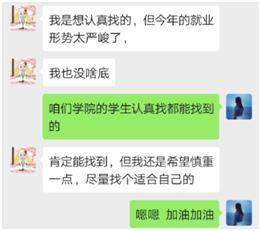 日前，东华大学刚刚组织了2020年首场“抗疫情 促就业”2020春季空中双选会，通过线上招聘的方式为毕业生提供就业服务。 与传统的线下招聘会相比，本次空中双选会发挥了独特的平台优势，通过“AI”和大数据技术，学校帮助学生实现职业能力与用人单位招聘岗位的“精准匹配”。平台可以根据参会毕业生的专业类别、实习经历等优先显示出匹配度较高的单位和职位，毕业生也可以根据自己的求职意向对单位所属行业、性质类型等要素进行检索，查询符合条件的职位情况，提升了双选成功率。 小金是机械工程专业的应届毕业生。秋招时投递了几次简历后都石沉大海，这样让小金对自己产生了怀疑，对未来有些迷茫，疫情下小金怀着忐忑的心情下度过了农历新年。 春节还没结束，机械学院辅导员王晓晖就在学生中展开了“地毯式”学生就业情况摸排，建议大家尝试使用学校的云平台进行在线投递。抱着试试看的想法，小金输入了自己的专业、兴趣、特长和求职意向等信息后，系统会匹配推送一些合适的岗位，好多家都是他自己之前没有留意的。功夫不负有心人，在空中双选会上，小金通过对专业相关企业的了解，针对目标企业进行投递，之后便收到了上海隧道的面试通知，现在已经成为了这次双选会机械学院第一批20位拿到录用通知的学生之一。 据了解，至今已有600余家用人单位入驻东华大学搭建的就业云平台前来招贤纳士，拟招聘人数超过47000人，其中世界五百强、中国五百强、重点领域、行业领先企业占比42％。参会单位招聘需求既有传统行业，也有战略性新兴行业，整体呈现出层次高、职位优、分布广的特点，涵盖生物、互联网、通信、建筑、机械、金融、教育等多个学科领域和专业门类。 值得一提的是，东华大学发挥行业特色型高校的规模和质量优势，开展与纺织、新材料、化工等相关企业“强强联合”式差异化定位的空中宣讲和特色鲜明的网上招聘，加强信息共享，与中国纺织科学研究院、浙江恒逸、鲁泰纺织、科大讯飞、特斯拉（上海）等相关企业开展积极合作。 小江是今年轻化专业的毕业生，他因为考研成绩不理想，转而计划找工作，然而一直在准备考试的他，没有任何应聘经验而不知所措，再加上疫情期间，更是让他慌了神。了解到这个情况后，纪静及时给小江打去电话进行心理疏导。经过前后几次谈心，小江逐渐从考研失利的阴影走出来，明确了下一步的求职计划，开始了认真的应聘准备，并利用线上平台进行了针对性的投递。很快，在学校组织的线上双选会上，经过多轮线上面试，小江收到了山东鲁泰集团的“橄榄枝”。 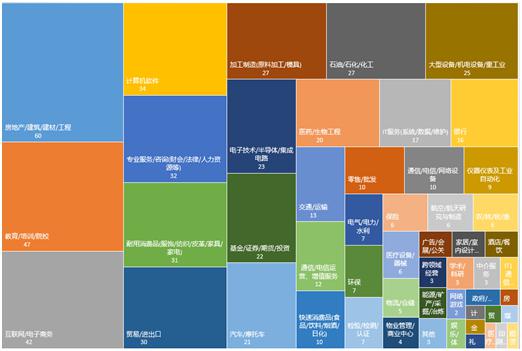 据悉，学校第二场、第三场春季空中双选会和学院联合专场招聘会已在紧张筹备中，计划于三月中下旬陆续召开，为毕业生带来更多岗位。 作者：上海电台记者刘康霞  通讯员：王宇来源： 话匣子APP http://www.news1296.com/smg/cms/app/5.5.0/share.html?loader=%7B%7D&viewport=%7B%22tag%22:%22h-viewer%22,%22data%22:%7B%7D%7D&view=%7B%22tag%22:%22c-share-content-view%22,%22history%22:true,%22in%22:%7B%22key%22:%222e7b9e09-f700-4c35-b84e-93966c786278%22%7D%7D&from=singlemessage&isappinstalled=0 请查收！属于你的录用通知！“空中双选会”给东华大学的毕业生吃了一颗定心丸来源：劳动观察APP  作者：郭娜  2020-03-21 14:47东华大学通过在线投递简历、空中宣讲、线上双选会等“云服务”让“春招”华丽转身。“空中双选会的招聘信息更加清晰明确，对我而言，可供选择的就业机会也更多一些。”谈及此次空中双选会，来自东华大学理学院研三的小东说到。他刚刚在电脑前与企业方进行视频连线，提交了体检报告，圆满地完成了这次应聘，这都得益于几天前的东华大学春季空中双选会。疫情让高校的就业工作面临新的挑战，但是没有打乱“春招”的按时进行，东华大学通过在线投递简历、空中宣讲、线上双选会等“云服务”让“春招”华丽转身，实现了由“面对面”到“键对键”的创新招聘模式，保障了毕业生就业工作的顺利进行。精准匹配，效率更快不久前，东华大学刚刚组织了2020年首场“抗疫情 促就业”2020春季空中双选会，通过线上招聘的方式为毕业生提供就业服务。与传统的线下招聘会相比，本次空中双选会发挥了独特的平台优势，通过“AI”和大数据技术，学校帮助学生实现职业能力与用人单位招聘岗位的“精准匹配”。平台可以根据参会毕业生的专业类别、实习经历等优先显示出匹配度较高的单位和职位，毕业生也可以根据自己的求职意向对单位所属行业、性质类型等要素进行检索，查询符合条件的职位情况，提升了双选成功率。小金是机械工程专业的应届毕业生。秋招时投递了几次简历后都石沉大海，这样让小金对自己产生了怀疑，对未来有些迷茫，疫情下小金怀着忐忑的心情下度过了农历新年。春节还没结束，机械学院辅导员王晓晖就在学生中展开了“地毯式”学生就业情况摸排，建议大家尝试使用学校的云平台进行在线投递。抱着试试看的想法，小金输入了自己的专业、兴趣、特长和求职意向等信息后，系统会匹配推送一些合适的岗位，好多家都是他自己之前没有留意的。功夫不负有心人，在空中双选会上，小金通过对专业相关企业的了解，针对目标企业进行投递，之后便收到了上海隧道的面试通知，现在已经成为了这次双选会机械学院第一批20位拿到录用通知的学生之一。覆盖面广，层次更高在东华大学，学生就业服务中心的老师正在视频连线一家企业的招聘经理，对接企业的招聘需求、学生就业意向以及双选会的具体情况。据了解，至今已有600余家用人单位入驻学校搭建的就业云平台前来招贤纳士，拟招聘人数超过47000人，其中世界五百强、中国五百强、重点领域、行业领先企业占比42%。参会单位招聘需求既有传统行业，也有战略性新兴行业，整体呈现出层次高、职位优、分布广的特点，涵盖生物、互联网、通信、建筑、机械、金融、教育等多个学科领域和专业门类。截至3月12日，线上招聘会共吸引了近6000名毕业生参与应聘，简历投递量超过30000份。纺织学院党委副书记刘雯玮说，“双选会进行当中，学院投递简历的本科生已有超过40%收到了面试通知，预计后续还会增长。”值得一提的是，东华大学发挥行业特色型高校的规模和质量优势，开展与纺织、新材料、化工等相关企业“强强联合”式差异化定位的空中宣讲和特色鲜明的网上招聘，加强信息共享，与中国纺织科学研究院、浙江恒逸、鲁泰纺织、科大讯飞、特斯拉（上海）等相关企业开展积极合作。疫情当前，信心不减“老师，好多同学秋招都找好工作了，我现在好着急呀！”“老师，疫情还没有结束，我在老家回不去上海，找工作的事咋办呀？”“老师，我考研不理想，现在想找工作了，没准备怎么办呢？”“你们先不要着急，把简历发给我，我在线帮你们修改，线上双选会有很多好的岗位的，好好准备，一定会找到理想的工作的。”东华大学化学化工与生物工程学院辅导员纪静在“冲鸭2020”的微信群里一边舒缓学生焦虑的情绪，一边详细记录着学生们不同的就业需求。小江是今年轻化专业的毕业生，他因为考研成绩不理想，转而计划找工作，然而一直在准备考试的他，没有任何应聘经验而不知所措，再加上疫情期间，更是让他慌了神。了解到这个情况后，纪静及时给小江打去电话进行心理疏导。经过前后几次谈心，小江逐渐从考研失利的阴影走出来，明确了下一步的求职计划，开始了认真的应聘准备，并利用线上平台进行了针对性的投递。很快，在学校组织的线上双选会上，经过多轮线上面试，小江收到了山东鲁泰集团的“橄榄枝”。学校学生就业服务中心的负责人说，“尽管我们和同学们现在只能隔空相见，但仍旧‘心心相印’，学校一直牵挂着大家，一直努力拓宽就业渠道、优化服务，为大家提供更多的就业机会，希望大家要有必胜的信心。”据悉，学校第二场、第三场春季空中双选会和学院联合专场招聘会已在紧张筹备中，计划于三月中下旬陆续召开，为毕业生带来更多岗位。来源： 劳动观察APP http://www.51ldb.com//shsldb/zc/content/0093edf9261dc0019bd16c92bf95ed90.htm?from=singlemessage&isappinstalled=0 “空中双选会”给东华大学毕业生吃了一颗定心丸第一教育APP 2020-03-21 15:31:42记者 | 潘晨聪通讯员 | 王宇疫情让高校的就业工作面临新的挑战，但是没有打乱“春招”的按时进行。近日，东华大学通过在线投递简历、空中宣讲、线上双选会等“云服务”让“春招”华丽转身，实现了由“面对面”到“键对键”的创新招聘模式，保障了毕业生就业工作的顺利进行。精准匹配 效率更快不久前，东华大学刚刚组织了2020年首场“抗疫情 促就业”2020春季空中双选会，通过线上招聘的方式为毕业生提供就业服务。与传统的线下招聘会相比，本次空中双选会发挥了独特的平台优势，通过“AI”和大数据技术，学校帮助学生实现职业能力与用人单位招聘岗位的“精准匹配”。平台可以根据参会毕业生的专业类别、实习经历等优先显示出匹配度较高的单位和职位，毕业生也可以根据自己的求职意向对单位所属行业、性质类型等要素进行检索，查询符合条件的职位情况，提升了双选成功率。小金是机械工程专业的应届毕业生。秋招时投递了几次简历后都石沉大海，这样让小金对自己产生了怀疑，对未来有些迷茫，疫情下小金怀着忐忑的心情下度过了农历新年。春节还没结束，机械学院辅导员王晓晖就对学生就业情况进行“地毯式”摸排，建议大家尝试使用学校的云平台进行在线投递。抱着试试看的想法，小金输入了自己的专业、兴趣、特长和求职意向等信息后，系统会匹配推送一些合适的岗位，好多家都是他自己之前没有留意的。功夫不负有心人，在空中双选会上，小金通过对专业相关企业的了解，针对目标企业进行投递，之后便收到了上海隧道的面试通知，现在已经成为了这次双选会机械学院第一批20位拿到录用通知的学生之一。覆盖面广 层次更高在东华大学，学生就业服务中心的老师正在视频连线一家企业的招聘经理，对接企业的招聘需求、学生就业意向以及双选会的具体情况。据了解，至今已有600余家用人单位入驻学校搭建的就业云平台前来招贤纳士，拟招聘人数超过47000人，其中世界五百强、中国五百强、重点领域、行业领先企业占比42%。参会单位招聘需求既有传统行业，也有战略性新兴行业，整体呈现出层次高、职位优、分布广的特点，涵盖生物、互联网、通信、建筑、机械、金融、教育等多个学科领域和专业门类。截至3月12日，线上招聘会共吸引了近6000名毕业生参与应聘，简历投递量超过30000份。纺织学院党委副书记刘雯玮说，“双选会进行当中，学院投递简历的本科生已有超过40%收到了面试通知，预计后续还会增长。”值得一提的是，东华大学发挥行业特色型高校的规模和质量优势，开展与纺织、新材料、化工等相关企业“强强联合”式差异化定位的空中宣讲和特色鲜明的网上招聘，加强信息共享，与中国纺织科学研究院、浙江恒逸、鲁泰纺织、科大讯飞、特斯拉（上海）等相关企业开展积极合作。疫情当前 信心不减 “老师，好多同学秋招都找好工作了，我有点着急。”“老师，疫情还没有结束，我在老家回不去上海，找工作的事咋办呀？”“你们先不要着急，把简历发给我，我在线帮你们修改，线上双选会有很多好的岗位的，好好准备，一定会找到理想的工作的。”这些对话来自东华大学化学化工与生物工程学院辅导员纪静所在的“冲鸭2020”的微信群。小江是今年轻化专业的毕业生，他因为考研成绩不理想，转而计划找工作，然而一直在准备考试的他，没有任何应聘经验而不知所措，再加上疫情期间，更是让他慌了神。了解到这个情况后，纪静及时给小江打去电话进行心理疏导。经过前后几次谈心，小江逐渐从考研失利的阴影走出来，明确了下一步的求职计划，开始了认真的应聘准备，并利用线上平台进行了针对性的投递。很快，在学校组织的线上双选会上，经过多轮线上面试，小江收到了山东鲁泰集团的“橄榄枝”。学校学生就业服务中心的负责人说，“尽管我们和同学们现在只能隔空相见，但仍旧‘心心相印’，学校一直牵挂着大家，一直努力拓宽就业渠道、优化服务，为大家提供更多的就业机会，希望大家要有必胜的信心。”据悉，学校第二场、第三场春季空中双选会和学院联合专场招聘会已在紧张筹备中，计划于三月中下旬陆续召开，为毕业生带来更多岗位。(作者：潘晨聪 通讯员 王宇 )来源：第一教育APP https://h5.newaircloud.com/detailArticle/10975168_30593_dyjy.html?source=1 “空中双选会”给东华毕业生吃了一颗定心丸作者：杨青霞 王宇   时间：2020-03-20 19:24“空中双选会的招聘信息更加清晰明确，对我而言，可供选择的就业机会也更多一些。”谈及此次空中双选会，来自东华大学理学院研三的小东说。他刚刚在电脑前与企业方进行视频连线，提交了体检报告，圆满地完成了这次应聘，这都得益于几天前的东华大学春季空中双选会。“AI”和大数据技术，精准匹配不久前，东华大学刚刚组织了2020年首场“抗疫情 促就业”2020春季空中双选会，通过线上招聘的方式为毕业生提供就业服务。与传统的线下招聘会相比，本次空中双选会发挥了独特的平台优势，通过“AI”和大数据技术，学校帮助学生实现职业能力与用人单位招聘岗位的“精准匹配”。平台可以根据参会毕业生的专业类别、实习经历等优先显示出匹配度较高的单位和职位，毕业生也可以根据自己的求职意向对单位所属行业、性质类型等要素进行检索，查询符合条件的职位情况，提升了双选成功率。小金是机械工程专业的应届毕业生。秋招时投递了几次简历后都石沉大海，这样让小金对自己产生了怀疑，对未来有些迷茫，疫情下小金怀着忐忑的心情下度过了农历新年。春节还没结束，机械学院辅导员王晓晖就在学生中展开了“地毯式”学生就业情况摸排，建议大家尝试使用学校的云平台进行在线投递。抱着试试看的想法，小金输入了自己的专业、兴趣、特长和求职意向等信息后，系统会匹配推送一些合适的岗位，好多家都是他自己之前没有留意的。功夫不负有心人，在空中双选会上，小金通过对专业相关企业的了解，针对目标企业进行投递，之后便收到了上海隧道的面试通知，现在已经成为了这次双选会机械学院第一批20位拿到录用通知的学生之一。线上招聘吸引6000名毕业生在东华大学，学生就业服务中心的老师正在视频连线一家企业的招聘经理，对接企业的招聘需求、学生就业意向以及双选会的具体情况。据了解，至今已有600余家用人单位入驻学校搭建的就业云平台前来招贤纳士，拟招聘人数超过47000人，其中世界五百强、中国五百强、重点领域、行业领先企业占比42%。参会单位招聘需求既有传统行业，也有战略性新兴行业，整体呈现出层次高、职位优、分布广的特点，涵盖生物、互联网、通信、建筑、机械、金融、教育等多个学科领域和专业门类。截至3月12日，线上招聘会共吸引了近6000名毕业生参与应聘，简历投递量超过30000份。纺织学院党委副书记刘雯玮说，“双选会进行当中，学院投递简历的本科生已有超过40%收到了面试通知，预计后续还会增长。”值得一提的是，东华大学发挥行业特色型高校的规模和质量优势，开展与纺织、新材料、化工等相关企业“强强联合”式差异化定位的空中宣讲和特色鲜明的网上招聘，加强信息共享，与中国纺织科学研究院、浙江恒逸、鲁泰纺织、科大讯飞、特斯拉（上海）等相关企业开展积极合作。第二、三场将陆续推出“老师，好多同学秋招都找好工作了，我现在好着急呀！”“老师，疫情还没有结束，我在老家回不去上海，找工作的事咋办呀？”“老师，我考研不理想，现在想找工作了，没准备怎么办呢？”“你们先不要着急，把简历发给我，我在线帮你们修改，线上双选会有很多好的岗位的，好好准备，一定会找到理想的工作的。”东华大学化学化工与生物工程学院辅导员纪静在“冲鸭2020”的微信群里一边舒缓学生焦虑的情绪，一边详细记录着学生们不同的就业需求。小江是今年轻化专业的毕业生，他因为考研成绩不理想，转而计划找工作，然而一直在准备考试的他，没有任何应聘经验而不知所措，再加上疫情期间，更是让他慌了神。了解到这个情况后，纪静及时给小江打去电话进行心理疏导。经过前后几次谈心，小江逐渐从考研失利的阴影走出来，明确了下一步的求职计划，开始了认真的应聘准备，并利用线上平台进行了针对性的投递。很快，在学校组织的线上双选会上，经过多轮线上面试，小江收到了山东鲁泰集团的“橄榄枝”。学校学生就业服务中心的负责人说，“尽管我们和同学们现在只能隔空相见，但仍旧‘心心相印’，学校一直牵挂着大家，一直努力拓宽就业渠道、优化服务，为大家提供更多的就业机会，希望大家要有必胜的信心。”据悉，学校第二场、第三场春季空中双选会和学院联合专场招聘会已在紧张筹备中，计划于三月中下旬陆续召开，为毕业生带来更多岗位。来源：周到APP http://static.zhoudaosh.com/1614C65A4B81DFB86E8EE431BE010E01D3A19B3205F6A4FA280A7F9FBA62789B “空中双选会”给东华大学的毕业生吃了一颗定心丸来源：新民晚报   作者：张炯强   2020-03-23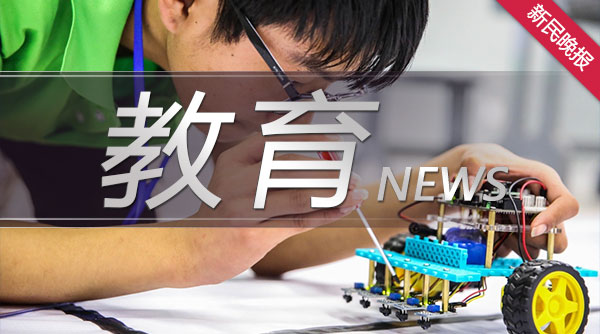 “空中双选会的招聘信息更加清晰明确，对我来说，可供选择的就业机会也更多一些”，来自东华大学理学院研三的小东，刚刚在电脑前与企业方进行视频连线，提交了体检报告，圆满地完成了这次应聘，这都得益于几天前的东华大学春季空中双选会。疫情让高校的就业工作面临新的挑战，但是没有打乱“春招”的按时进行，东华大学通过在线投递简历、空中宣讲、线上双选会等“云服务”让“春招”华丽转身，实现了由“面对面”到“键对键”的创新招聘模式，保障了毕业生就业工作的顺利进行。不久前，东华大学刚刚组织了2020年首场“抗疫情 促就业”2020春季空中双选会，通过线上招聘的方式为毕业生提供就业服务。与传统的线下招聘会相比，本次空中双选会发挥了独特的平台优势，通过“AI”和大数据技术，学校帮助学生实现职业能力与用人单位招聘岗位的“精准匹配”。平台可以根据参会毕业生的专业类别、实习经历等优先显示出匹配度较高的单位和职位，毕业生也可以根据自己的求职意向对单位所属行业、性质类型等要素进行检索，查询符合条件的职位情况，提升了双选成功率。小金是机械工程专业的应届毕业生。秋招时投递了几次简历后都石沉大海，这样让小金对自己产生了怀疑，对未来有些迷茫，疫情下小金怀着忐忑的心情下度过了农历新年。春节还没结束，机械学院辅导员王晓晖就在学生中展开了“地毯式”学生就业情况摸排，建议大家尝试使用学校的云平台进行在线投递。抱着试试看的想法，小金输入了自己的专业、兴趣、特长和求职意向等信息后，系统会匹配推送一些合适的岗位，好多家都是他自己之前没有留意的。功夫不负有心人，在空中双选会上，小金通过对专业相关企业的了解，针对目标企业进行投递，之后便收到了上海隧道的面试通知，现在已经成为了这次双选会机械学院第一批20位拿到录用通知的学生之一。在东华大学，学生就业服务中心的老师正在视频连线一家企业的招聘经理，对接企业的招聘需求、学生就业意向以及双选会的具体情况。据了解，至今已有600余家用人单位入驻学校搭建的就业云平台前来招贤纳士，拟招聘人数超过47000人，其中世界五百强、中国五百强、重点领域、行业领先企业占比42%。参会单位招聘需求既有传统行业，也有战略性新兴行业，整体呈现出层次高、职位优、分布广的特点，涵盖生物、互联网、通信、建筑、机械、金融、教育等多个学科领域和专业门类。截至3月12日，线上招聘会共吸引了近6000名毕业生参与应聘，简历投递量超过30000份。纺织学院党委副书记刘雯玮说，“双选会进行当中，学院投递简历的本科生已有超过40%收到了面试通知，预计后续还会增长。”东华学生就业服务中心的负责人说，“尽管我们和同学们现在只能隔空相见，但仍旧‘心心相印’，学校一直牵挂着大家，一直努力拓宽就业渠道、优化服务，为大家提供更多的就业机会，希望大家要有必胜的信心。”据悉，东华的第二场、第三场春季空中双选会和学院联合专场招聘会已在紧张筹备中，计划于三月中下旬陆续召开，为毕业生带来更多岗位。新民晚报记者 张炯强来源：新民APP https://wap.xinmin.cn/content/31693783.html 